Kustavin vesihuoltolaitoksen riskiarviointiKustavin vesihuoltolaitoksen talousveden riskiarviointi on tehty ja se kattaa Kustavin kunnan vesihuoltolaitoksen vedenjakelualueen. Riskiarvioinnissa on tunnistettu talousveden laatua uhkaavat vaarat ja arvioitu niistä aiheutuvat riskit, sekä selvitetty keinot ja määritetty tarvittavat toimet riskien vähentämiseksi, vaarojen poistamiseksi ja veden laadun turvaamiseksi. Riskinarviointi on tehty Maailman terveysjärjestön suositteleman Water Safety Plan periaatteen mukaisesti.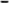 Vesilaitos on toimittanut riskiarvioinnin terveydensuojeluviranomaiselle hyväksyttäväksi 1.9.2021. Riskiarviointi kattaa koko vedentoimitusketjun ostovedestä kuluttajan hanaan. Työ tehtiin tiiviissä yhteistyössä vesilaitoksen henkilökunnan ja terveydensuojeluviranomaisen kanssa. Lisäksi työssä oli mukana konsulttina Sweco.Valvontatutkimusohjelman mukaan veden laatua tutkitaan viranomaisvalvonnassa 4 kertaa vuodessa.Riskinarvioinnin perusteella tehdään vielä mm. tarkempaa selvitystä siitä, voivatko vanhat verkostomateriaalit tai vesijohtojen sijainnit vaikuttaa talousveden laatuun. Vaikutusta talousveden laatuun ei ole havaittu näytteenotossa.Lisätietoja:Kunnanrakennusmestari Ville Niemi, 044 7423 360Terveystarkastaja Erja Pullinen, 044 700 5709